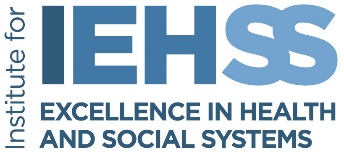 Team Coaching/Leader/Team Expectations Agreement WorksheetAim: Explore and agree on expectations of each role. For example, include regular meeting times, space, communication, deliverables.USE THIS WORKSHEET BY PRINTING IT OR BY TYPING INTO THE GREY BOXES.Date:			 Leader:			        Coach:	Leader Expectations				Coach ExpectationsLeader and Coach Expectations of Interdisciplinary GroupTeam Expectations of Coach and Leader  Team Expectations of Each Other